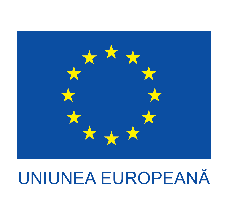 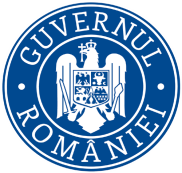 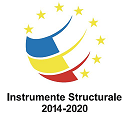 Numele Partenerului:  UNIVERSITATEA TEHNICĂ "GHEORGHE ASACHI" DIN IAȘITitlul proiectului: „Inserția absolvenților prin stagii de pregătire PRACtică moderne și eficiente din cadrul Universității TEHnice Gheorghe Asachi  din Iași, pe piața muncii - PRACTEH”-Cod MY SMIS 131181FISA POSTULUIanexă laContractul individual de muncă nr	 / ...........................incheiat pentru proiectul„Inserția absolvenților prin stagii de pregătire PRACtică moderne și eficiente din cadrul Universității TEHnice Gheorghe Asachi  din Iași, pe piața muncii - PRACTEH”- Cod MY SMIS 131181NUMELE SI PRENUMELE:			          ...........................FUNCTIA IN CADRUL PROIECTULUI     Consilier ateliere dezvoltare competențe – cod COR 242403MODUL DE OCUPARE A POSTULUI                                 Perioadă determinatăRELATIILE POSTULUISe subordonează:	Managerului de proiectColaborări in cadrul echipeide implementare a proiectului:	Colaborează cu membrii echipei de management și de implementare,(Solicitant, Partener 1) și contribuie la rezultate la nivel de proiect.SARCINILE ȘI RESPONSABILITATILE POSTULUI Obiectivul specific al postului:Planificarea, organizarea, susținerea și raportarea desfășurării atelierelor de lucru cu grupul țintă, precum și evaluarea studenților participanți la ateliere în cadrul proiectului la nivelul regiunii de implementare în conformitate cu cerințele și instrucțiunile beneficiarilor, respectiv AM / OIPOCU.Responsabilități și atribuții:Planifică și organizează atelierele de dezvoltare a competențelor de employability;Pregătește materialele didactice necesare susținerii atelierelor;Susține sesiuni în cadrul acestor ateliere;Evaluează studenții participanți la ateliere;Respectă metodologia de implementare la buna desfășurare a activităților proiectului;Realizează alte activități cerute de către șefii ierarhici superior în vederea implementării cu succes a proiectului;Întocmește lunar fișa de pontaj și raport de activitate în conformitate cu prevederile AMPOCU.MEDIUL DE LUCRUProgramul de muncă:	* 30 ore/lună *2 luni lună - orele sunt repartizate inegal în lunăCondițiile de muncă:   Spațiu de tip birou, masă de lucru individuală, dotată cu echipament de birotică (PC, imprimantă) , telefon, laptop, acces la e-mail, rețea internă, baze de date și servicii internet.Mediul de muncă:	Ponderea activității se desfășoară, în principal la birou și în spațiile puse la dispoziție 	de către Solicitant/ beneficiar, la punctele de lucru/universitate;Activitățile se desfășoară în program cu caracter flexibil, în funcție de graficul de activități al proiectului.SPECIFICAȚIILE POSTULUIStudiiStudii universitare finalizate cu diplomă de licență – 3 aniExperiența specificăAlte cerintecunoștințe bune de operare PS ( MS Office, Internet);  Competențe de specialitate : cursuri de specializare în resurse umane / antreprenoriat / dezvoltare personală.Prezenta Fișă a postului conține prevederi minime valabile pe tot parcursul implementării proiectului. Având in vedere specificul implementării proiectelor, salariatului i se poate solicita de către managerul de proiect și indeplinirea altor sarcini, corespunzătoare competențelor sale profesionale. Daca va fi cazul, noile sarcini vor fi incluse în Fișa postului revizuită.Prezenta Fișă a postului se constituie în anexa la Contractul individual de muncă și a fost intocmită azi,	, în 2 (două) exemplare originale, unul pentru salariat și unul pentru dosarul de personal.                      REPREZENTANT LEGAL  SOLICITANT       UNIVERSITATEA TEHNICĂ "GHEORGHE ASACHI" DIN IAȘI   ........................................................................................               						Consilier ateliere dezvoltare competențe,                                                                                                                                                     .....................................       Data............................Experiență ca expert în proiecte cu fonduri europene (minim un proiect), specifică poziției ocupate în proiect / profesor/ formator/ tutore/ instructor practică/ evaluator competențe, experiență specifică– 5 ani